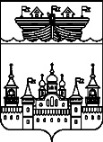 ЗЕМСКОЕ СОБРАНИЕ ВОСКРЕСЕНСКОГО МУНИЦИПАЛЬНОГО РАЙОНА НИЖЕГОРОДСКОЙ ОБЛАСТИРЕШЕНИЕ28 апреля 2017 года		№ 51О рассмотрении обращения депутата Земского собрания Воскресенского муниципального района Нижегородской областиРассмотрев обращение депутата Земского собрания Воскресенского муниципального района Нижегородской области Барановой У.Б., в соответствии с Регламентом Земского собрания Воскресенского муниципального района Нижегородской области, утвержденным, решением Земского собрания района от 19.11.2010 №112,Земское собрание района решило:	Направить обращение депутатов Земского собрания Воскресенского муниципального района Нижегородской области в Законодательное собрание Нижегородской области относительно заброшенных домов Глава местного самоуправления							А.В.БезденежныхПриложение к решению Земского собрания Воскресенского муниципального района Нижегородской области от 28 апреля 2017 года № 50ИНФОРМАЦИЯ ПО ИТОГАМ РАБОТЫ МУП ЖКХ «ВОДОКАНАЛ» ЗА 2016 ГОДЗа 2016 год предприятием реализовано воды 439 тыс.м3, пропущено сточных вод 99 тыс.м3.  Доходы от основной деятельности составили 24134  тыс. руб.  За  2015 год объемы составляли 455 тыс.м3, вода и 107 тыс.м3 канализация. Доходы за 2015 год от основной деятельности составляли 23636 тыс. руб. Уменьшение объёмов по услугам обусловлено установкой населением водяных счетчиков.Вышеуказанные доходы учтены по начислению.  Собираемость 2016 год составила 98%. Собираемость за 2015 год составляла 88%.  Прочие доходы за 2016 год составили: 6545 тыс. руб., без учета целевого финансирования из бюджета (оно составило 2610 тыс. руб., учет доходов и расходов по целевому финансированию в течении 2016 года велся отдельно от основной деятельности), за 2015 год прочие доходы составили  6363 тыс. руб. в т. ч. 4960 тыс. руб. целевое финансирование из бюджета. (в 2015 году расходы по целевому финансированию учитывались в составе себестоимости по основному виду деятельности, доходы же учитывались как доходы от прочей деятельности)Доходы в целом по предприятию за 2016 составили 30778   тыс. руб.Доходы за 2015 год составляли 29999 тыс. руб.    Расходы   за 2016 год составили 26788 тыс. руб.,                   за 2015 год составили   28440  тыс. руб.  Структура затрат:Прочие затраты:Всего расходов по предприятию: 2016 год 30350 тыс. руб.                                                        2015 год 29085 тыс. руб.2016г. Налог УСН 376 тыс. руб.  2015г. Налог УСН 887 тыс. руб.Финансовые результаты:2016 года составил  52  тыс. руб.2015 года составил прибыль 27 тыс. руб.ПРОИЗВОДСТВЕННАЯ ДЕЯТЕЛЬНОСТЬ.-за 2016год было отремонтировано капитально 39 участков водопроводных сетей общей протяженностью 6693 м.-произведен капитальный ремонт 6 водопроводных колодцев, вновь установлен 31 колодец, в т.ч. 12 в д. Русениха. В 10 колодцах была заменена запорная арматура(задвижки). Установлено 2 пожарных гидранта. Отремонтировано 7 водозаборных колонок и 3 установлены вновь.-установлено 10 автоматизированных станций. Так же при подготовке к зимнему периоду произведен капитальный ремонт помещений при водонапорных скважинах в  5 населенных пунктах, 1 помещение в д. Галибиха отстроено вновь. -произведены плановые утепления водонапорных башен и скважин,  с осмотром и подготовкой электрооборудования. -приобретен автомобиль ГАЗ 66.-при подготовке канализационных сетей к зимнему периоду предприятием было прочищено 1105м. в р.п. Воскресенское и п. Руя 150м. специализированной машиной «Посейдон». -при прочистке сетей была произведена чистка 75 канализационных колодцев. Так же на канализационных сетях был произведен ремонт 19 колодцев с установкой плит и люков. -произведены  работы  экскаватором «Амкодор» по очистке и расширению канала сброса сточных вод  после очистки в р. Ветлуга.-установлено видеонаблюдение на КНС.-приобретена мотопомпа.-на ОС произведена установка механических листов под рамки воздуховодов милиризаторов.ЭКОЛОГИЯ.Водоснабжение.За 2016 г. в целях лабораторно-производственного контроля качества питьевой воды были отобраны 42 пробы из скважин (из которых не соответствуют СанПиН 16 проб) и 40 проб из водоразборных колонок (из которых не соответствуют 18 проб). На данные исследования была затрачена сумма в размере 347 тыс. руб. Количество отобранных проб не соответствует графику организации лабораторно-производственного контроля качества воды,  что связано с тяжелым финансовым положением предприятия и незначительным количеством средств, выделяемых администрацией района. Поэтому Программа лабораторно-производственного контроля качества питьевых вод, утвержденная Управлением Роспотребнадзора, выполняется не в полной мере. По программе должны охватываться все 103 скважины: по химическим показателям – 1 раз в год, по микробиологическим и обобщенным – 4 раза в год. Пробы не соответствуют в основном по микробиологическим показателям, а также имеются незначительные превышения по показателям жесткость общая, мутность, железо. Причинами этого могут являться изношенность водопроводных сетей и сооружений, редкий водоотбор из водоразборных колонок, отсутствие ограждений вокруг территории I пояса ЗСО (зон санитарной охраны) скважин, создание которых также требует больших затрат.Согласно лицензионным соглашениям, установленным в полученной 9 марта 2016 г. лицензии на право пользования недрами с целью добычи подземных вод, зоны санитарной охраны нужно поставить на кадастровый учет. Стоимость выполнения данных кадастровых работ и сопровождение документов составляет от 60 до 75 тыс. руб. Предприятие не в силах выполнить данное мероприятие за счет собственных средств.Водоотведение.В целях контроля состава и свойств сточных вод за 2016 г. были отобраны: 4 пробы сточных вод после очистки (все не соответствуют СанПиН по микробиологическим показателям), 1 проба сточных вод до очистки (не соответствует по микробиологическим показателям), 2 пробы воды водного объекта (река Ветлуга) выше берегового выпуска сточных вод с очистных   сооружений и 2 пробы воды водного объекта (река Ветлуга) у берегового выпуска сточных вод с очистных сооружений (пробы соответствуют СанПиН). Также были проведены лабораторные исследования пробы илового осадка с очистных сооружений (не соответствует по микробиологическим показателям). На данные исследования была затрачена сумма в размере 92 тыс. руб. 2. 	С июля по октябрь 2016 г. на очистных сооружениях применялся природный биорегулятор «Биоксимин» для повышения эффективности очистки сточных вод. Были куплены 4 пачки «Биоксимина» на сумму 40 тыс. руб.2-го декабря 2016 г. получено Решение о предоставлении водного объекта (реки Ветлуга) в пользование для сброса сточных вод после очистки. Стоимость сбора и подготовки материалов для получения Решения по договору подряда составила 40 тыс. руб.В Верхне-Волжское бассейновое водное управление (ВВБВУ) 14 декабря был сдан для утверждения разработанный Проект НДС (нормативов допустимых сбросов) веществ и микроорганизмов, поступающих со сточными водами после очистных сооружений в реку Ветлуга. Стоимость разработки по договору подряда составляет 60 тыс. руб., из которых оплачен  аванс в размере 40 тыс. руб. Также для разработки были получены сведения по реке из Управления по гидрометеорологии, на получение которых было потрачено 25 тыс. руб. ЮРИДИЧЕСКАЯ ДЕЯТЕЛЬНОСТЬПО РАБОТЕ С ДОЛЖНИКАМИ И РЕВИЗИИ БАЗЫ АБОНЕНТОВ.За период с января по декабрь 2016г. включительно было открыто            325 л/счетов. В связи с не проживанием, объединением счетов, установлением личных станций, связи со смертью абонента было закрыто  50 л/счетов.За указанный период было установлено 4851 приборов учета  потребления холодной воды, 234 было поверок, 2620 счетчиков проверено и опломбировано. В период с января 2016 года по ноябрь  2016года включительно было заключено 47 соглашений на общую сумму 610 тыс. рублей, из них получено 179 тыс. рублей.  Предъявлено абонентам – неплательщикам 227 претензий.В период с 07 ноября 2016 года по 01.02. 2017года была проведена следующая работа по взысканию задолженности:В ходе проведенного совместного рейда с Воскресенским районным отделом службы судебных приставов  в декабре 2016года  у одного из должников был наложен арест  на автомобиль ГАЗ 53, в результате должником в тот же день был оплачен долг в сумме 12853,61руб. В результате взаимодействия со службой судебных приставов  было выявлено 7 должников – пенсионеров, копии исполнительных листов направлены в ПФ РФ по Воскресенскому району на удержание из пенсии должника, удержано 59451,92 руб.В ходе взаимодействия с сельскими администрациями  выявлено 32 умерших абонента, закрыто 7 лицевых счетов, по остальным в данный период ведется работа по установлению наследников.09.12.2016г. МУП ЖКХ «Водоканал» направлено  исковое заявление в Воскресенский районный суд Нижегородской области о взыскании  задолженности по коммунальным платежам  с наследников на сумму 3259,50 руб.25.01.2017г. решением Воскресенского районного суда Нижегородской области в пользу МУП ЖКХ «Водоканал» взыскана задолженность по коммунальным платежам  с наследников на сумму 3259,50 руб.За период  с ноября 2016г. по 31 января  2017г. уменьшилось количество должников: По результатам проведенной работы количество должников  стало меньше на 154 абонента на сумму 160225,50 руб.услуга2016г.2016г.2015г.2015г.2016г. к 2015г.2016г. к 2015г.тыс.м3тыс. руб.тыс.м3тыс. руб.тыс.м3тыс. руб.водоснабжение4392060345520061-16542водоотведение9935311073575-8-44итого2413423636498Статья дохода     2016 г. 2015г.2016г. к 2015г.Услуги гидроподъемника491286+205Откачка отстойника537390+147Услуги экскаватора53+53Установка счетчиков141+141Поверка счетчиков87+87Проведение и ремонт водопровода населению191353+1860тех. Условия, времянки4827+21Слив ЖБО910+91Аренда  помещения2770+277Восстановленная амортизация21780+2178Средства по программе развития ЖКХ  04966-4966Принято Основных сред.0566-566Сметная прибыль4470+447Прочее38175+306Итого66446363+281Статьи затрат2016год2015 года 2016 к 2015 годуЭл. энергия57505685+65Материальные расходы14214573-3152Оплата труда с отчислениями1480113789+1012Прочие (аммотизация, КВЦ,Почта, СЭС, Налоги,услуги сторонних орган-й)48164393+423Итого2678828440-1652Статьи затрат2016 год2015год2016 к 2015 годуУслуги банка, почты452280+172Пени, штрафы253274-21Материальные расходы на прочие услуги 24380+2438% по кредиту860+86Прочие25248+204Госпошлина8043+37Итого3562645+2917Категории Предъявлено с 01.11.2016г.Предъявлено с 01.11.2016г.Оплачено на 01.02.2017г.Оплачено на 01.02.2017г.Категории Кол-воСумма(руб.)Кол-воСумма(руб.)Претензия130491112,5054176685,16Соглашение18300130,541871050,62Исковое заявление44493445,90547225,34Обзвон  абонентов по телефону2355282,892355282,89Направлено исполнительных  документов на взыскание с пенсии должника1249317,3427548,61Предъявлено на исполнение в службу судебных приставов16199861,22437953,62Претензии юридическим лицам10201563,08173116,0Итого1790713,39588862,24Сумма задолженностиКоличество абонентов на 01.11.2016г.Количество абонентов на 01.02.2017г.Менее 500 руб.11541042От 500 руб. до 1000 руб.258243От 1 000 руб. до 1 500 руб.277264От 1 500 руб. до 2 000 руб.97112От 2 000 руб. до 3 000 руб.211193От 3 000 руб. до 5 000 руб.176168От 5 000 руб. до 7 000 руб.8884От 7 000 руб. до 10 000 руб.8686От 10 000 руб. до 15 000 руб.5359От 15000 руб. до 20000 руб.2116От 20 000 руб. до 25 000 руб.911Свыше 25 000 руб.1614Итого24462292